.Intro:    24 counts, start on word “Hey”[1-8]    2 HIP BUMPS RIGHT, 2 HIP BUMPS LEFT, ¼ TURN WALK, WALK, STEP, ½ PIVOT[9-16]  STEP, LOCK, STEP, STEP, LOCK, STEP, ¼ PIVOT, CROSS OVER, STEP SIDE[17-24]   SAILOR STEP, BEHIND, SIDE, CROSS, LUNGE, TOUCH, KICK, BALL, CROSS[25-32]  LUNGE, TOUCH, KICK, BALL, CROSS, ¼ MONTEREY TURNLast Update – 28 Feb. 2020The Jam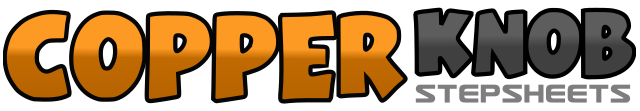 .......Count:32Wall:4Level:Intermediate.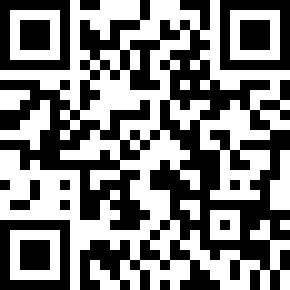 Choreographer:Dan Albro (USA) & Becca Fulford (USA) - February 2020Dan Albro (USA) & Becca Fulford (USA) - February 2020Dan Albro (USA) & Becca Fulford (USA) - February 2020Dan Albro (USA) & Becca Fulford (USA) - February 2020Dan Albro (USA) & Becca Fulford (USA) - February 2020.Music:The Jam - The Cadillac ThreeThe Jam - The Cadillac ThreeThe Jam - The Cadillac ThreeThe Jam - The Cadillac ThreeThe Jam - The Cadillac Three........1,2,3,4Step side R bumping hips right, right, bump hips left, left (weight on L)5,6,7,8Turn ¼ right stepping fwd R, step fwd L, step fwd R, pivot ½ left weight on L - 9:001&2Step fwd R, lock step L behind R, step fwd R3&4Step fwd L, lock step R behind L, step fwd L5,6,7,8Step fwd R, pivot ¼ left weight on L, cross R over L, step side L - 6:001&2Cross R behind L, step side L, step side R3&4Cross L behind R, step side R, cross L over R5,6,7&8Lunge side R, touch L next to R, kick L fwd, step on ball of L, cross R over L - 6:001,2,3&4Lunge side L, touch R next to L, kick R fwd, step on ball of R, cross L over R5,6Touch R toe side, turn ¼ right on L stepping R next to L7,8Touch L toe side, step L next to R - 9:00